 Приложение 6Do the survey and find out if you help save our planet. Ask and answer in pairs.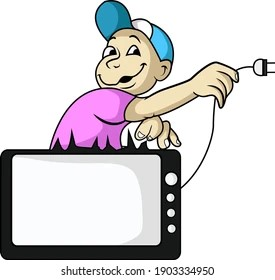 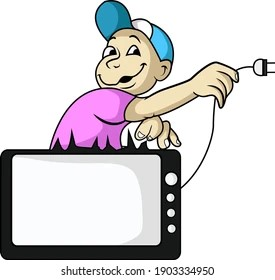 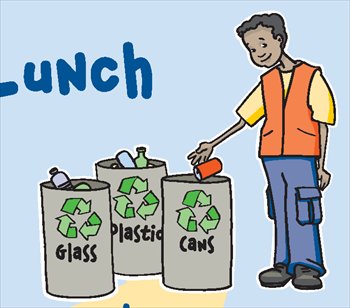 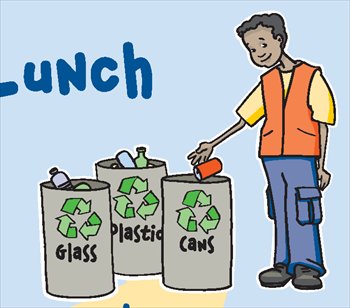 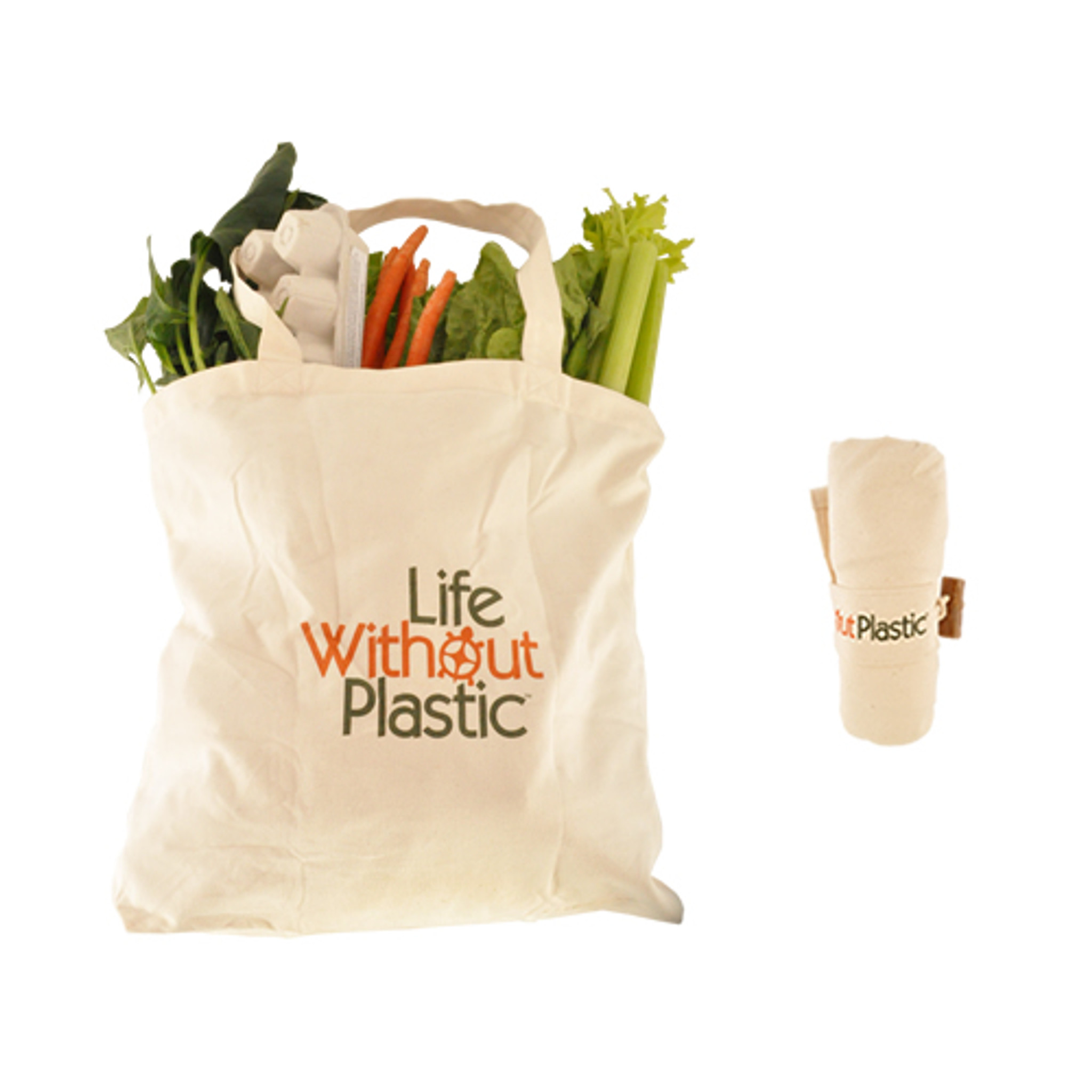 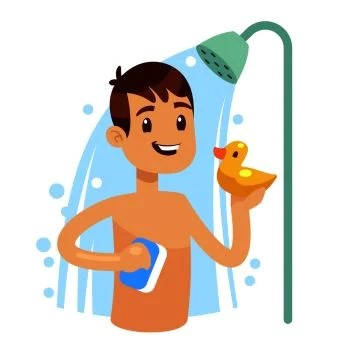 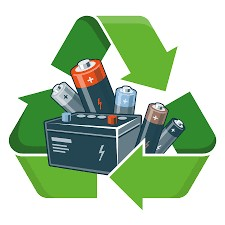 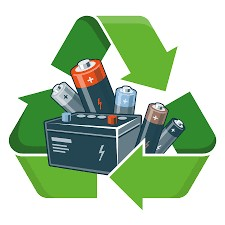 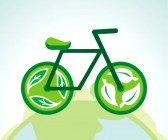 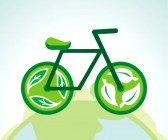 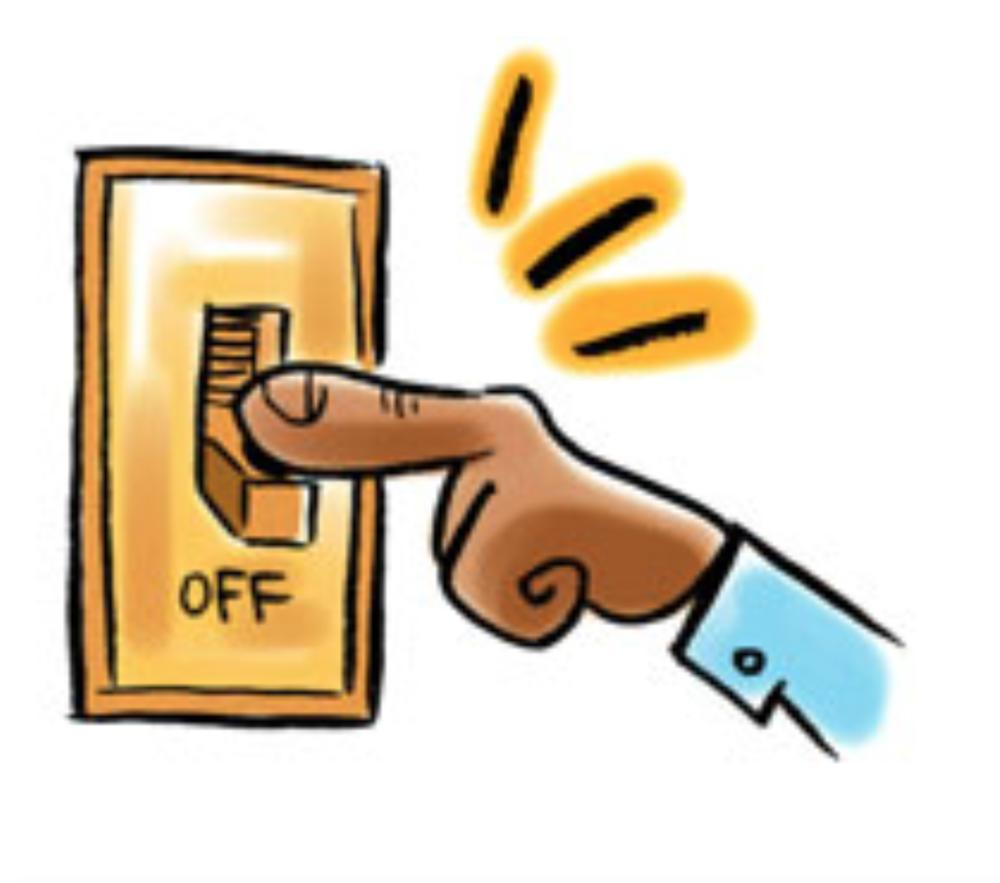 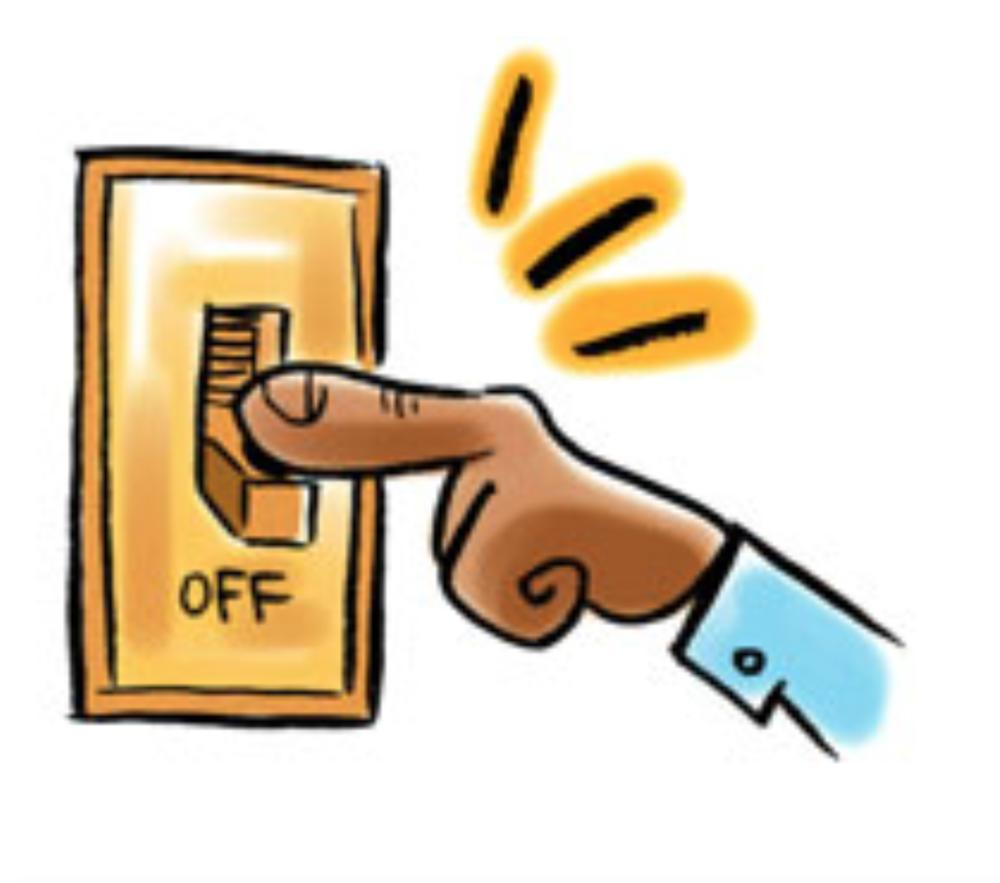 Check the number of points you have and see if you are GREEN !a       2 points    b            1 point      c	0 point  